Waterford Little League2015 Seniors and Big League RulesRevised December 2014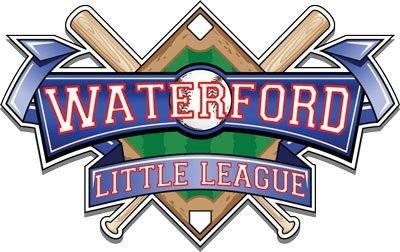 Governing RulesThe 2015 Official Little League Rules are the governing rules for the Waterford Little League within all divisions of play. This handout will serve as supplemental information.Roster/LineupIn the Seniors and Big League divisions, the manager may choose at game-time to roster either a nine-player lineup or a continuous batting order. In the case of a nine-player lineup, late players may be substituted in as normal sub. With a CBO, late players may be added to the end of the lineup with no penalty. The manager may not switch (from CBO to 9 player lineup or vice versa) after lineups have been exchanged.Nine players are required at all times to consider the game regulation. If at any time less than nine players are available, the game will be considered a forfeit. The game may still start or continue as an exhibition.A lineup card should be exchanged between managers prior to the game. If either team is playing with a nine-player lineup, the plate umpire should also receive a copy. Should a player be unable to bat in a CBO, the reason should be brought to the attention of the umpires, as well as the opposing manager, and his spot will be skipped with no penalty.In a nine-player lineup, a substitute must be entered for the player. The player becomes substituted for, and the appropriate rules for substitutions and re-entry apply.There are no minimum play requirements in the Seniors or Big League division.There are no courtesy runners. In a nine-player lineup, a special pinch runner may be inserted.EquipmentManagers are responsible for ensuring compliance with all equipment rules.BatsBats must meet Little League specifications. Bats may not be more than 36 inches in length nor more than 2 5/8 inches in diameter. All non-wood bats must meet BBCOR standards and be so marked. Aluminum and composite bats shall have their material marked as such. GlovesPlayers must provide their own glove.A catcher’s mitt will be made available for catchers.Catcher’s EquipmentCatcher’s equipment will be made available for catchers.If a player would like their own catcher’s equipment, the helmet must meet NOCSAE standards, cover the ears, and have a “dangling” throat protector.Other equipmentAll players must wear a NOCSAE approved two-flap batting helmet ANYTIME they are outside of the dugout.All male players must wear a protective cup.All players must wear shoes. Steel spikes are permitted, but must be manufacturer original.All coaches must wear a coach’s helmet while coaching a base.Jewelry may not be worn. Only a medical alert tag is allowed, which must be taped and may be visible.FieldBase paths will be 90 feet long.The pitcher’s rubber will be 60 feet and 6 inches from home plate.PregameThe visiting team (as indicated by the schedule) will have the infield for practice 25 minutes prior to the game time for ten minutes. The home team will have the infield at 15 minutes prior to game time for ten minutes.All pregame practice not within the teams set infield time should be done well in the outfield on the side of the team’s dugout.All players should be off the field and in the dugout 5 minutes prior to game time for the umpires to meet at home plate with the managers.The home team will take the field immediately following this meeting. This will be the official “game time”. Offensive RulesThe umpire will adjudge balls and strikes in the Seniors and Big League divisions. A batter will either receive three strikes for an out, be awarded first per Little League rules, or hit the ball into fair territory. A foul ball may not be the third strike. Uncaught third strikes with first unoccupied or with two outs are live balls and require a putout.The batter is not out for abandonment until he/she has reached dead ball territory (the dugout).There is no score cap per inning.Defensive and Pitching RulesThe defense will play with nine players.Pitchers will be held to the pitch count parameters found in the Little League rulebook.League Age 13-16: 95 pitches per dayLeague Age 17-18: 105 pitches per dayPlayers must be held to the mandatory days of rest found in the Little League rulebook. A “day of rest” is defined as a 24-hour calendar day.1-20 pitches: No (0) days of rest required21-35 pitches: One (1) day of rest required36-50 pitches: Two (2) days of rest required51-65 pitches: Three (3) days of rest required66-105 pitches: Four (4) days of rest required A player who has been catcher for four or more innings may not become pitcher in that calendar dayA player is considered to have caught in an inning after one pitch is thrown in that inning. There are no fractions of innings applied to this rule.A player who has pitched 41 or more pitches may not become catcher in that calendar day.Should a pitcher reach either the daily or days of rest threshold on a batter, he may finish that batter and still be held to the previous threshold.Each team is responsible for keeping record of their own pitchers’ counts.These should be available at any game upon request of any umpire, manager, and/or league official.The League reserves the right to “audit” a team at any game by independently recording pitches. A manager found to be in violation of any portion of this rule will be subject to a mandatory suspension. Repeat offenses may result in further repercussions, up to and including expulsion from the Waterford Little League.Pitchers, as well as their pitch counts must be sent to the Waterford Little League along with the score at the conclusion of every game.Balks will be called and enforced. There will be no warning.Length of GameThe game will last seven innings. There is no time limit in the Seniors or Big League division. Weather-shortened games will be considered complete after 5 innings (or 4 ½ with the home team ahead).Extra innings will be played if light and field time curfew allows.If darkness must end a game before seven complete innings (or 6 ½ with the home team ahead), the score will revert back to the previous completed inning and be considered official.Managers and/or players attempting to take advantage of this rule may be ejected and subsequently suspended.If the score at the end of the previous completed inning was tied, the game is declared a tie.Pace of game should be kept up to ensure all seven innings get played.If a team is down by 20+ runs after 3 innings, 15+ runs after 4 innings, or 10+ runs after 5 or 6 innings, they shall concede victory to their opponent.CoachesSportsmanship and instruction should be the priorities for all coaches.Only registered volunteers with the Waterford Little League may partake in any team activities, including practices, pregame activities, in-game activities, and post-game activities.Penalty: The unregistered parent or adult may be suspended from attending future games.Per Little League inclusion rules, coaches may not warm up pitchers. Only players on the defensive team may warm up pitchers.One coach (or manager) must remain in the dugout at all times to supervise players. There are no exceptions.UmpiresTwo umpires will be assigned to Seniors and Big League games whenever possible.The umpire(s) will have total jurisdiction over the playing field, time, field conditions, and suspensions due to weather from the time they arrive at the game site until the game is completed.Should a dispute arise with an umpire, the manager should request time and speak with the umpire. The discussion must be sportsmanlike at all times.Problems with umpires should be brought to the attention of the Umpire in Chief following the game.ProtestsProtests are allowed in the Seniors and Big League division for rules-based interpretations ONLY.A manager wishing to protest must announce this to the umpire(s) before the next pitch is made.The scorekeeper for both teams should note the exact situation within the game that the protest was made.Within twenty-four (24) hours of the game’s conclusion, the manager shall contact the League President, Baseball Director, and Umpire in Chief with:The basic details of the game (time, location, teams, etc.)The basic facts of the situationThe umpire’s rulingThe manager’s belief that the ruling should be, with proper Little League rule citations.Should one of the League President, Baseball Director, and/or Umpire in Chief have a conflict of interest with the game in question, the Vice President will serve as first reserve, Player Agent as second reserve, and Coaches Director as third reserve.Proper protests will be ruled upon within one week of the correct procedure being completed.If the protest is ruled valid, and the game result in question is found to have potentially been different if not for the misinterpretation, the game will be restarted from the point of the protest.If the protest is ruled invalid, the game is considered official.Fruitless protests, or protests meant only to waste time and energy, will not be heard and may result in the suspension of the manager in question.SafetySafety is a priority within Little League Baseball.No swinging of bats is allowed outside the fence.While an on-deck circle and batter is allowed, additional weights for the bat are not. Only the batter and his unaltered bat may be in the on-deck circle.Only the batter, on-deck batter, base coaches, and runners may be outside of the dugout while on offense.All players warming up a pitcher within a crouch must wear a catcher’s mask, regardless of age. A batting helmet does not satisfy this rule.Sportsmanship and EjectionsManagers, coaches, players, parents, fans, and spectators are all expected to hold themselves to the highest degree of sportsmanship.Unsporting actions including but not limited to swearing, fighting, arguing, and heckling may result in the participant’s ejection.Only an umpire may eject an on-field participant. Any league official may eject a spectator.Should a PLAYER be ejected, he/she must remain on the bench for the remainder of the game. Their position in the batting order is skipped without penalty.Should an ADULT be ejected, he/she must leave the premises before the game may resume. They may wait in the parking lot if they have a child to take home, but must be out of sight and sound… Failure of the adult to leave the premises may result in the suspension or forfeiture of the game.A postgame handshake/high-five line is required following every game. The umpire or on-site league officials may terminate this if they feel it may be detrimental. Ejected players may participate in the postgame handshake at the umpire’s discretion. Ejected managers or coaches may not.Contact between players will be adjudged by the umpire pursuant to Little League Rule 7.08(a)(3). Unsportsmanlike contact may result in ejection.ScoreScore will be kept within the Seniors and Big League divisions.Both managers must contact the league with the final score of the game, as well as the pitchers of the game and their pitch counts within 24 hours of the games completion. Failure to do so may result in a forfeit.PlayoffsPlayoffs will occur at the conclusion of the regular season in a format to be determined by league officials.All rules will be the same in the playoffs, with the following exceptions:Protests will be handled on-site prior to the next pitch being made. A league official will be on site to resolve rule interpretations.No ties are allowed. A winner must be declared. If a game is suspended due to darkness or weather, it will be restarted from the point it was suspended at a later time until a winner is declared.Severe WeatherAny sign of lightning will result in a mandatory 30-minute delay. This time will not be included within the time limit.The umpire(s) may suspend a game for severe weather without lightning occurring, taking in all considerations.The length of a suspension without lightning is at the discretion of the umpire.Players should be moved to a safe, supervised area for the delay.A subsequent lightning strike will result in a restart of the 30 minutes. Any third lightning strike will suspend the game.Games not called off within an hour of game time will be either played or called off by the umpires at the field.Any questions regarding playing rules should be brought to Umpire in Chief Matthew Riley for interpretation at riley.matthew95@yahoo.com